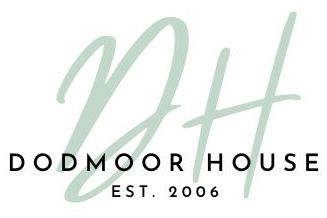 Terms & Conditionsfor DJs/bands at Dodmoor HouseAs the DJ/band being hired for a wedding/function at Dodmoor House, we require you to agree in writing to abide by these terms and conditions in advance before your booking can be confirmed::: We have a noise limiter system installed in both barns at Dodmoor House, set at 94 decibels, which should be loud enough for what is a relatively small venue.:: We will not initially switch this noise limiter system on and will work with you during your sound testing period to ensure that you are able to keep within this 94db noise limit. By signing these terms and conditions, you are agreeing that you will be able to achieve this.:: However, if the noise levels are too high, we reserve the right to switch the system on as part of our responsibility to keep all venue noise to an acceptable level.:: An amber light will warn when the system is close to being breached and if the sound persists at this level, then a red light will come on to warn that the limit has been exceeded. At this point, the electricity supply will be automatically cut off.:: Naturally, we hope this won’t be necessary but to be certain of being able to comply with the noise limit, we require all bands to have an electronic drum kit (or no drum kit) in place.:: The finishing time for all live music at Dodmoor House is 11pm. The finishing time for a DJ/disco set is 12am.:: We would recommend playing 2 x 1-hr sets from around 8.30pm-9.30pm and 10pm-11pm.:: Bands are welcome to play a disco set over their PA system after their final set concludes at 11pm until the pre-determined close. Please provide any disco lighting that is required.:: Please indicate to us in advance how long you will require to set up your equipment and if you have any other needs in terms of changing rooms, food or drinks.:: There is access to the rear of the two barns, so that you should not have to carry equipment more than 10 metres. Your set-up area in the Catesby Barn is approx 5m x 2.5m/3m. We would not advise bands to have any more than 4/5 members for this reason.:: Please do not use any smoke effects, strobe lighting or foam/glitter/confetti machines or devices unless it is has been agreed in writing in advance by Dodmoor House.:: We require any outdoor music to finish by 9pm; all speakers must then be kept inside. We may need to keep certain doors to the barn closed, especially later on, to contain the noise.:: You should ideally have at least £2 million public liability insurance in place and agree to show these documents on request. Even if you do not have insurance in place, you agree to assume all responsibility for any damage caused by your negligence, conduct or equipment.:: For the avoidance of doubt, this includes assuming all responsibility for any damage that may be caused to your equipment by the noise limiter system being activated after warnings from Dodmoor House staff.:: All wires should be taped to the floors to prevent hazards. Low-adhesive tape will be provided to you on the night. If this is not used, we regret that you will be held responsible for any damage to the floor.:: The booking of your services for functions at Dodmoor House is made directly between yourselves and the client in question. All liabilities arising in respect of that contract will be strictly between you and the client, and will not in any way affect Dodmoor House and /or Mark and Louise Bradley.:: In the event of a fire you are responsible for evacuating via the nearest fire exit and leaving all equipment. Please report yourselves and any colleagues to a member of Dodmoor House staff at the assembly point in the car park.Data ProtectionAs a third party company, I understand Dodmoor House’s Privacy Policy (https://www.dodmoorhouse.co.uk/privacy-policy-0) and I give consent for them to collect and store my personal information and use the information in line with the General Data Protection Regulations outlined in their policy. 